Aufgabe:Erstellt zu eurem Thema eine Kurzpräsentation (10 Min.) oder ein Info-Blatt (wird eingeteilt). Arbeitet Chancen, Risiken und Nachhaltigkeit (Verhältnis von eingesetzten Rohstoffen / Energie zu erzeugter Energie) des betrachteten Energieträgers heraus und versucht diese aus unterschiedlichen Perspektiven zu beschreiben. Dazu können folgende Methoden verwendet werden:Perspektive wechseln;Veränderungen verfolgen; (Aus-)Wirkungen beobachten;Zusammenhänge entdecken;Systeme weiter entwickeln; Handeln optimieren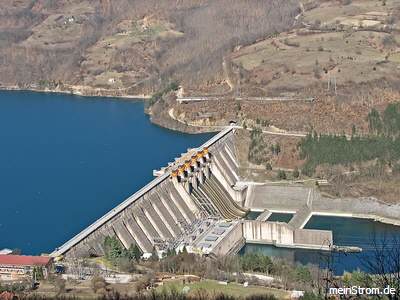 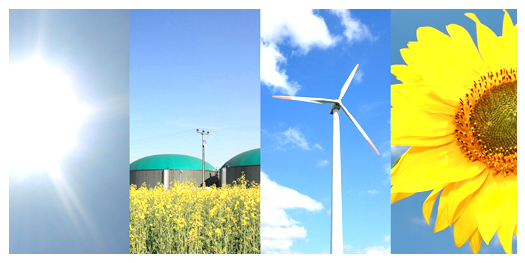 Gruppe 1/2:Nachwachsende RohstoffeGruppe 3/4:Solarenergie/FotovoltaikGruppe 5/6:WindenergieGruppe 7/8:WasserkraftGruppe 9/10:Solarenergie/SolarkraftwerkeErdkunde 10Energieversorgung und KlimawandelDatum: